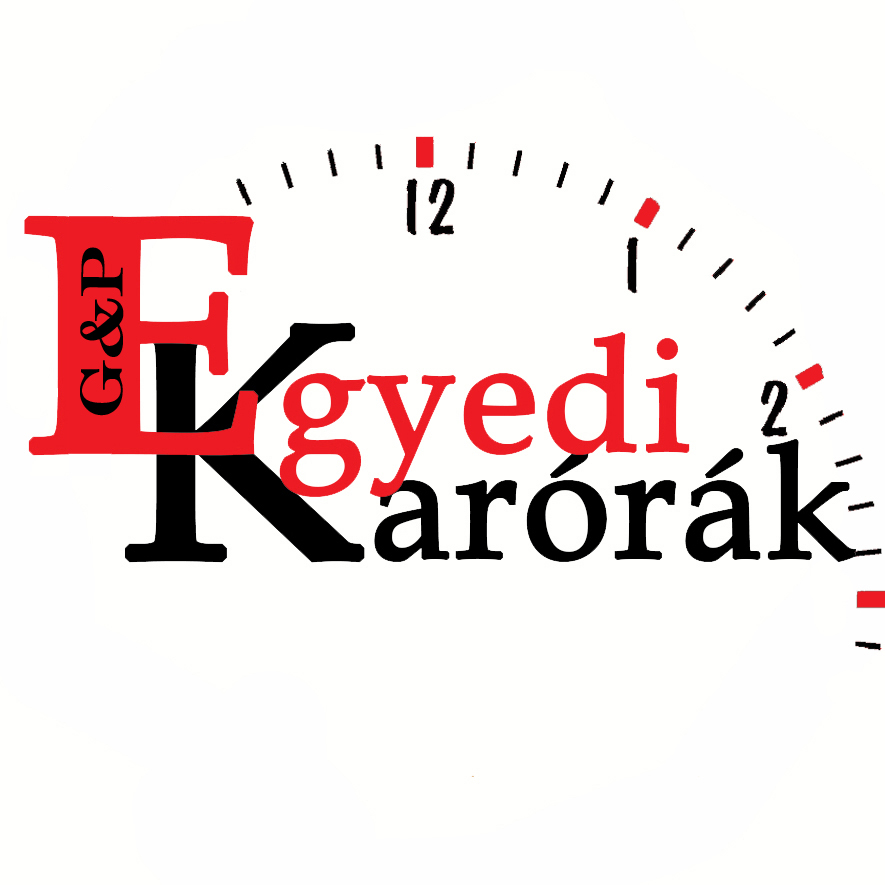 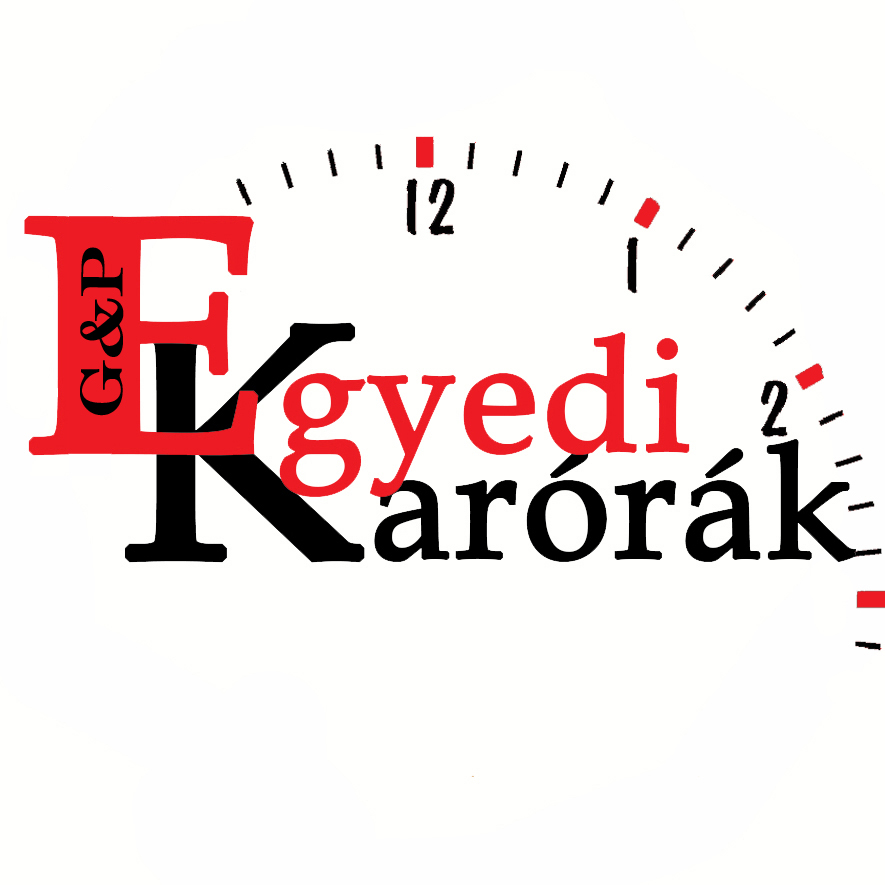 …………………………………………………………………………..EladóA jótállás időtartama egy év. A jótállási határidő a fogyasztási cikk fogyasztó részére történő átadása, vagy ha az üzembe helyezést a vállalkozás vagy annak megbízottja végzi, az üzembe helyezés napjával kezdődik. Nem tartozik jótállás alá a hiba, ha annak oka a termék fogyasztó részére való átadását követően lépett fel, így például, ha a hibát szakszerűtlen üzembe helyezés (kivéve, ha az üzembe helyezést a vállalkozás, vagy annak megbízottja végezte el, illetve ha a szakszerűtlen üzembe helyezés a használati-kezelési útmutató hibájára vezethető visszarendeltetésellenes használat, a használati-kezelési útmutatóban foglaltak figyelmen kívül hagyása,helytelen tárolás, helytelen kezelés, rongálás,elemi kár, természeti csapás okozta. Jótállás keretébe tartozó hiba esetén a fogyasztóelsősorban – választása szerint – kijavítást vagy kicserélést követelhet, kivéve, ha a választott jótállási igény teljesítése lehetetlen, vagy ha az a vállalkozásnak a másik jótállási igény teljesítésével összehasonlítva aránytalan többletköltséget eredményezne, figyelembe véve a szolgáltatás hibátlan állapotban képviselt értékét, a szerződésszegés súlyát és a jótállási igény teljesítésével a fogyasztónak okozott érdeksérelmet.ha a vállalkozás a kijavítást vagy a kicserélést nem vállalta,  e kötelezettségének megfelelő határidőn belül, a fogyasztó érdekeit kímélve nem tud eleget tenni, vagy ha a fogyasztónak a kijavításhoz vagy a kicseréléshez fűződő érdeke megszűnt, a fogyasztó – választása szerint – a vételár arányos leszállítását igényelheti, a hibát a vállalkozás költségére maga kijavíthatja vagy mással kijavíttathatja, vagy elállhat a szerződéstől. Jelentéktelen hiba miatt elállásnak nincs helye.A fogyasztó a választott jogáról másikra térhet át. Az áttéréssel okozott költséget köteles a vállalkozásnak megfizetni, kivéve, ha az áttérésre a vállalkozás adott okot, vagy az áttérés egyébként indokolt volt.Ha a fogyasztó a termék meghibásodása miatt a vásárlástól (üzembe helyezéstől) számított három munkanapon belül érvényesít csereigényt, a vállalkozás nem hivatkozhat aránytalan többletköltségre, hanem köteles a terméket kicserélni, feltéve, hogy a meghibásodás a rendeltetésszerű használatot akadályozza.A kijavítást vagy kicserélést – a termék tulajdonságaira és a fogyasztó által elvárható rendeltetésére figyelemmel – megfelelő határidőn belül, a fogyasztó érdekeit kímélve kell elvégezni. A vállalkozásnak törekednie kell arra, hogy a kijavítást vagy kicserélést legfeljebb tizenöt napon belül elvégezze. A kijavítás során a termékbe csak új alkatrész kerülhet beépítésre.Nem számít bele a jótállási időbe a kijavítási időnek az a része, amely alatt a fogyasztó a terméket nem tudja rendeltetésszerűen használni. A jótállási idő a terméknek vagy a termék részének kicserélése (kijavítása) esetén a kicserélt (kijavított) termékre (termékrészre), valamint a kijavítás következményeként jelentkező hiba tekintetében újból kezdődik.A jótállási kötelezettség teljesítésével kapcsolatos költségek a vállalkozást terhelik.A rögzített bekötésű, illetve a 10 kg-nál súlyosabb, vagy tömegközlekedési eszközön kézi csomagként nem szállítható terméket – a járművek kivételével – az üzemeltetés helyén kell megjavítani. Ha a javítás az üzemeltetés helyén nem végezhető el, a le- és felszerelésről, valamint az el- és visszaszállításról a forgalmazó gondoskodik.A jótállás nem érinti a fogyasztó jogszabályból eredő – így különösen kellék- és termékszavatossági, illetve kártérítési – jogainak érvényesítését.Fogyasztói jogvita esetén a fogyasztó a megyei (fővárosi) kereskedelmi és iparkamarák mellett működő békéltető testület eljárását is kezdeményezheti.A jótállási igény a jótállási jeggyel érvényesíthető. Jótállási jegy fogyasztó rendelkezésére bocsátásának elmaradása esetén a szerződés megkötését bizonyítottnak kell tekinteni, ha az ellenérték megfizetését igazoló bizonylatot - az általános forgalmi adóról szóló törvény alapján kibocsátott számlát vagy nyugtát - a fogyasztó bemutatja. Ebben az esetben a jótállásból eredő jogok az ellenérték megfizetését igazoló bizonylattal érvényesíthetőek.A fogyasztó jótállási igényét a vállalkozásnál érvényesítheti.  A vállalkozás a minőségi kifogás bejelentésekor a fogyasztó és vállalkozás közötti szerződés keretében eladott dolgokra vonatkozó szavatossági és jótállási igények intézésének eljárási szabályairól szóló 19/2014. (IV. 29.) NGM rendelet (a továbbiakban: NGM rendelet) 4. §-a szerint köteles – az ott meghatározott tartalommal – jegyzőkönyvet felvenni és annak másolatát haladéktalanul és igazolható módon a fogyasztó rendelkezésére bocsátani. 
A vállalkozás, illetve a javítószolgálat (szerviz) a termék javításra való átvételekor az NGM rendelet 6. §-a szerinti elismervény átadására köteles. JÓTÁLLÁSI JEGYJÓTÁLLÁSI JEGYJÓTÁLLÁSI JEGYVállalkozás neve:Göblyös János egyéni vállalkozó (Egyedi Karórák)Göblyös János egyéni vállalkozó (Egyedi Karórák)Vállalkozás címe:5081 Szajol Szolnoki út 22.5081 Szajol Szolnoki út 22.Elérhetőség:egyediorakgp@gmail.com   +36 70 945 0946egyediorakgp@gmail.com   +36 70 945 0946Termék megnevezése, típusa:Gyártó neve (ha nem azonos a vállalkozással):Gyártó neve (ha nem azonos a vállalkozással):Termék gyártási száma (amennyiben van):Termék gyártási száma (amennyiben van):Csomagfeladás dátuma:Számla sorszáma:KIJAVÍTÁS ESETÉN TÖLTENDŐ KIKIJAVÍTÁS ESETÉN TÖLTENDŐ KIJótállási igény bejelentésének időpontja:Kijavításra átvétel időpontja:Hiba oka:Kijavítás módja:A termék fogyasztó részére való visszaadásának időpontja:KIJAVÍTÁS ESETÉN TÖLTENDŐ KIKIJAVÍTÁS ESETÉN TÖLTENDŐ KIJótállási igény bejelentésének időpontja:Kijavításra átvétel időpontja:Hiba oka:Kijavítás módja:A termék fogyasztó részére való visszaadásának időpontja:KIJAVÍTÁS ESETÉN TÖLTENDŐ KIKIJAVÍTÁS ESETÉN TÖLTENDŐ KIJótállási igény bejelentésének időpontja:Kijavításra átvétel időpontja:Hiba oka:Kijavítás módja:A termék fogyasztó részére való visszaadásának időpontja:KICSERÉLÉS ESETÉN TÖLTENDŐ KIKICSERÉLÉS ESETÉN TÖLTENDŐ KIKicserélés történt, amelynek időpontja:KICSERÉLÉS ESETÉN TÖLTENDŐ KIKICSERÉLÉS ESETÉN TÖLTENDŐ KIKicserélés történt, amelynek időpontja:TÁJÉKOZTATÓ A JÓTÁLLÁSI JOGOKRÓL